“TAREA No. 1”SALUD PÚBLICA.ALUMNA: VALDIVIA ACEVES MONICAFERNANDA.GDO. 1ºA1.- ¿QUE SIGNIFICA AUTRALOPITECUS?R= El Australopithecus es el homínido más antiguo que se conoce. Australopithecus quiere decir "simio sudafricano" y se estima su antigüedad hasta en 4 millones de años. 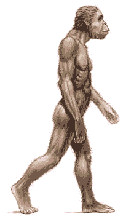 En 1925, el paleontólogo Raymond Dart descubrió el cráneo de un Australopithecus en Taung, al sur de África.Sus restos demostraron que estos homínidos medían más de un metro de estatura y que sus caderas, piernas y pies se aparecían más a los de los seres humanos que a los de los simios. El cerebro se asemejaba al de estos animales y tenía un tamaño similar al del gorila. La mandíbula era grande y el mentón hundido. Caminaban erguidos y podían correr, a diferencia de los simios. Sus largos brazos acababan en manos propiamente dichas, con las yemas de los dedos planas, como las de los seres humanos. Se cree que estos seres eran carnívoros, pues a su alrededor se han encontrado huesos y cráneos que habían sido machacados para extraer el tuétano y los sesos.2.- ¿PARA ESTA CVILIZACION ERA MUY IMPORTANTE EL EJERCICIO FISICO Y LA DIETA ALIMENTICIA? Yo opino que si por que por que en ese tiempo se presentaban unos cambios de clima muy constantes, se alimentaban de frutos secos y semillas que  constan de un núcleo blando y nutritivo rodeado por una cáscara externa dura. En épocas de abundancia, es probable que el A. africanus se decantara por alimentos blandos y menos trabajosos para las mandíbulas.3.- ¿CONOCIAN EL GRAN NUMERO DE FORMULAS FARMACEUTICAS?NO.